                                                                                                                                                                                                        О Т К Р Ы Т О Е    А К Ц И О Н Е Р Н О Е     О Б Щ Е С Т В О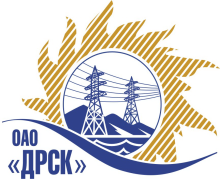 		Протокол выбора победителягород  Благовещенск, ул. Шевченко, 28ПРЕДМЕТ ЗАКУПКИ:Закрытый запрос цен на право заключения Договора на поставку: Закупка № 82 лот № 2  - «Арматура для провода СИП» для филиала ОАО «ДРСК» «Амурские электрические сети».         Закупка проводится согласно ГКПЗ 2014г. раздела  2.2.2 «Материалы ТПиР» на основании указания ОАО «ДРСК» от  07.04.2014 г. № 82.Плановая стоимость закупки 1 318 064,00 руб.ПРИСУТСТВОВАЛИ:	На заседании присутствовало 8 членов Закупочной комиссии 2 уровня. ВОПРОСЫ, ВЫНОСИМЫЕ НА РАССМОТРЕНИЕ ЗАКУПОЧНОЙ КОМИССИИ: О признании предложений соответствующими условиям закупки2.   О ранжировке предложений Участников закупки. 3.   Выбор победителяВОПРОС 1 «О признании предложений соответствующими условиям закупки»ОТМЕТИЛИ:Предложения ООО "Торговый Дом "УНКОМТЕХ", ООО "НИЛЕД-ИРКУТСК", ООО "БЭСТЭР комплект", ЗАО "НБЭ"  признаются удовлетворяющим по существу условиям закупки. Предлагается признать данные предложения соответствующими условиям закупки.    ВОПРОС 2 «О ранжировке предложений Участников закупки»ОТМЕТИЛИ:В соответствии с требованиями и условиями, предусмотренными извещением о закупке и Закупочной документацией, предлагается ранжировать предложения следующим образом: ВОПРОС 4  «Выбор победителя»ОТМЕТИЛИНа основании вышеприведенной ранжировки предложений предлагается признать Победителем Участника, занявшего первое место, а именно:	- ООО "БЭСТЭР комплект" (630083, Россия, Новосибирская область, г. Новосибирск, ул. Днепрогэсовская, дом 9) на поставку  «Арматура для провода СИП» для филиала ОАО «ДРСК» «Амурские электрические сети».  Предложение на общую сумму - 1 223 190,88 без учета НДС. (1 443 365,24 с учетом НДС). Срок поставки: до 15.06.2014г. Условия оплаты: в течение 30 календарных дней с момента получения продукции грузополучателем, до 15.07.2014г. Гарантийный срок: 5 лет. Предложение действительно: до 30.07.2014г.	РЕШИЛИ:Предложения  ООО "Торговый Дом "УНКОМТЕХ", ООО "НИЛЕД-ИРКУТСК", ООО "БЭСТЭР комплект" признать соответствующими условиям закупки.Утвердить ранжировку предложений.1 место: ООО "БЭСТЭР комплект".2 место: ООО "НИЛЕД-ИРКУТСК";3 место: ООО "Торговый Дом "УНКОМТЕХ";4 место: ЗАО "НБЭ".Признать Победителем закрытого запроса цен:ООО "БЭСТЭР комплект" (630083, Россия, Новосибирская область, г. Новосибирск, ул. Днепрогэсовская, дом 9) на поставку  «Арматура для провода СИП» для филиала ОАО «ДРСК» «Амурские электрические сети».  Предложение на общую сумму - 1 223 190,88 без учета НДС. (1 443 365,24 с учетом НДС). Срок поставки: до 15.06.2014г. Условия оплаты: в течение 30 календарных дней с момента получения продукции грузополучателем, до 15.07.2014г. Гарантийный срок: 5 лет. Предложение действительно: до 30.07.2014г.ДАЛЬНЕВОСТОЧНАЯ РАСПРЕДЕЛИТЕЛЬНАЯ СЕТЕВАЯ КОМПАНИЯУл.Шевченко, 28,   г.Благовещенск,  675000,     РоссияТел: (4162) 397-359; Тел/факс (4162) 397-200, 397-436Телетайп    154147 «МАРС»;         E-mail: doc@drsk.ruОКПО 78900638,    ОГРН  1052800111308,   ИНН/КПП  2801108200/280150001№        284/МТПиР-ВП             «  07  » мая 2014 годаМесто в ранжировкеНаименование и адрес участникаЦена и иные существенные условия1 местоООО «БЭСТЭР комплект» (630083, Россия, Новосибирская область, г. Новосибирск, ул. Днепрогэсовская, дом 9)1 223 190,88 без учета НДС(1 443 365,24 с учетом НДС)Срок поставки: до 15.06.2014г.Условия оплаты: в течение 30 календарных дней с момента получения продукции грузополучателем, до 15.07.2014г. Гарантийный срок: 5 лет. Предложение действительно: до 30.07.2014г.2 местоООО «НИЛЕД-ИРКУТСК» (ул. Индустриальная, д. 1, г. Шелехов, Иркутская область, Россия, 666030)1 289 972,63 без учета НДС(1 522 167,70 с учетом НДС)Срок поставки: до 15.06.2014г.Условия оплаты: до 15.07.2014г. Гарантийный срок: 60 месяцев. Предложение действительно: до 30.08.2014г.3 местоООО «Торговый Дом «УНКОМТЕХ» (121601, г.Москва, Филевский бульвар, дом 1)1 301 859,32 без учета НДС(1 536 194 с учетом НДС)Срок поставки: до 15.06.2014г.Условия оплаты: в течение 30 календарных дней с момента получения продукции грузополучателем, до 15.07.2014г. Гарантийный срок: не менее  чем 12 месяцев. Предложение действительно: до 25.07.2014г.4 местоЗАО "НБЭ" (457040, г. Южноуральск, Челябинской обл., ул.Заводская, д.1)1 304 449,80 без учета НДС(1 539 250,73 с учетом НДС)Срок поставки: до 15.06.2014г.Условия оплаты: в течение 30 календарных дней с момента получения продукции грузополучателем, до 15.07.2014г. Гарантийный срок эксплуатации : 12 месяцев с момента ввода в эксплуатацию до окончания гарантийного срока хранения. Предложение действительно: до 14.06.2014г.Ответственный секретарь Закупочной комиссии: Моторина О.А. «___»______2014 г._____________________________Технический секретарь Закупочной комиссии: Терёшкина Г.М.   «___»______2014 г._______________________________